UNIWERSYTET KAZIMIERZA WIELKIEGO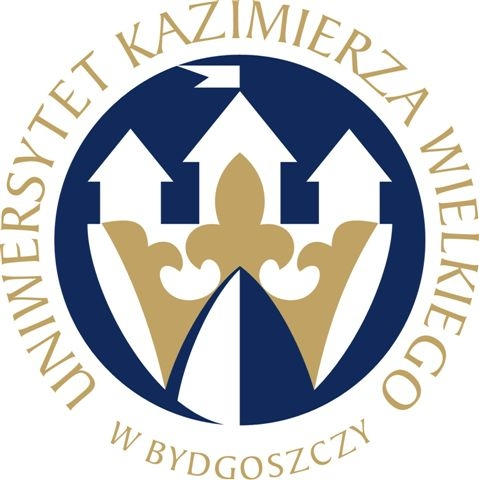                                                             W BYDGOSZCZYul. Chodkiewicza 30, 85 – 064 Bydgoszcz, tel. 052 341 91 00 fax. 052 360 82 06NIP 5542647568 REGON 340057695                            www.ukw.edu.pl				 Bydgoszcz 14. 12. 2016 r.UKW/DZP-281-U-20/2016MODYFIKACJA/ZMIANA TREŚCI SIWZDo wszystkich Wykonawców zainteresowanych postępowaniem	Na podstawie art. 38 ust. 4 ustawy z dnia 29 stycznia 2004 r. Prawo zamówień publicznych (Dz. U. z 2013 r. poz. 907 ze zm.) Uniwersytet Kazimierza Wielkiego w Bydgoszczy informuje, że wprowadza następującą modyfikację/zmianę SIWZ:Zmienia się treść Tom II . UMOWA – PROJEKT Załącznik nr 7  § 6 Kary umowne ust. 1 pkt 1)Jest: W przypadku odstąpienia od umowy przez Zamawiającego w przypadkach                     o których mowa w § 8 ust. 1  pkt 1 – 5 Wykonawca zapłaci Zamawiającemu karę                     w wysokości 15% wartości przedmiotu umowy.Powinno być: W przypadku odstąpienia od umowy przez Zamawiającego                                w przypadkach o których mowa w § 8 ust. 1  pkt 2 – 5 Wykonawca zapłaci Zamawiającemu karę w wysokości 15% wartości przedmiotu umowy.W pozostałej treści SIWZ nie ulega zmianie.Kanclerz UKWmgr Renata Malak